chrono’syllabesmes records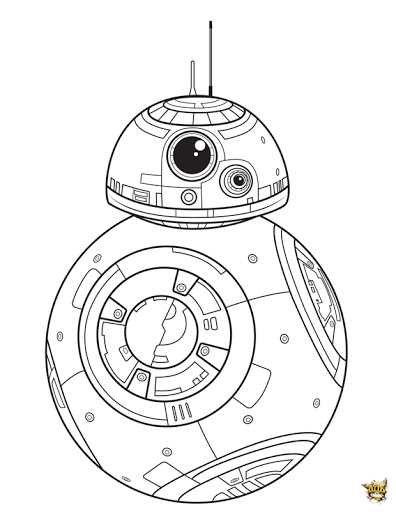 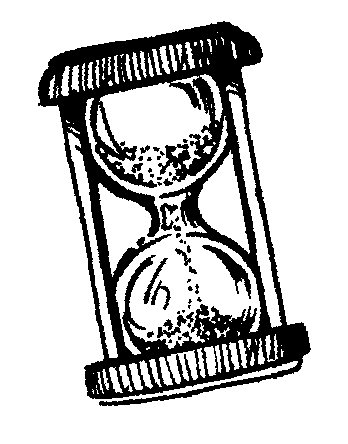 Chrono’ syllabesavec le L Chrono’ syllabesavec le L Chrono’ syllabesavec le L Chrono’ syllabesavec le L Chrono’ syllabesavec le L 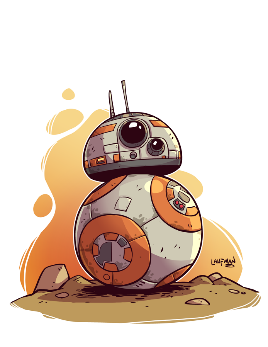 Départlaulleollaliilloal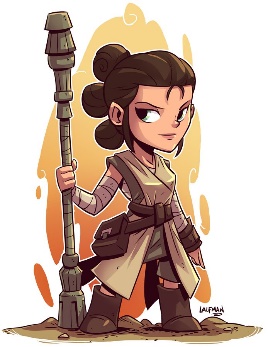 luollyleluil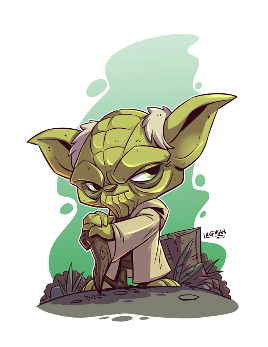 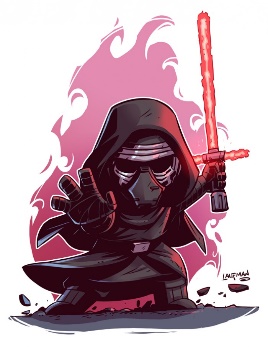 lolalileallyulMES RECORDS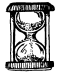 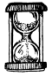 Chrono’métrer le temps mis pour arriver à la fin de la piste de jeu. MES RECORDSChrono’métrer le temps mis pour arriver à la fin de la piste de jeu. MES RECORDSChrono’métrer le temps mis pour arriver à la fin de la piste de jeu. MES RECORDSChrono’métrer le temps mis pour arriver à la fin de la piste de jeu. MES RECORDSChrono’métrer le temps mis pour arriver à la fin de la piste de jeu. Date :Temps :Date :Temps :Date :Temps :Date :Temps :Date :Temps :Date :Temps :Date :Temps :Date :Temps :Date :Temps :Date :Temps :Chrono’ syllabesavec le R Chrono’ syllabesavec le R Chrono’ syllabesavec le R Chrono’ syllabesavec le R Chrono’ syllabesavec le R DépartruorraryreirreroraorarrirarerurirourriarurirMES RECORDSChrono’métrer le temps mis pour arriver à la fin de la piste de jeu. MES RECORDSChrono’métrer le temps mis pour arriver à la fin de la piste de jeu. MES RECORDSChrono’métrer le temps mis pour arriver à la fin de la piste de jeu. MES RECORDSChrono’métrer le temps mis pour arriver à la fin de la piste de jeu. MES RECORDSChrono’métrer le temps mis pour arriver à la fin de la piste de jeu. Date :Temps :Date :Temps :Date :Temps :Date :Temps :Date :Temps :Date :Temps :Date :Temps :Date :Temps :Date :Temps :Date :Temps :Chrono’ syllabesavec le MChrono’ syllabesavec le MChrono’ syllabesavec le MChrono’ syllabesavec le MChrono’ syllabesavec le M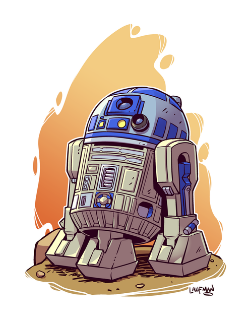 Départmumomaemmyammameom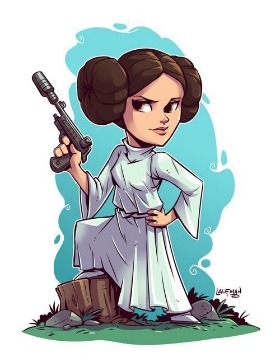 ummimemuam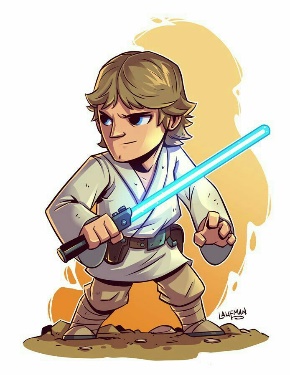 im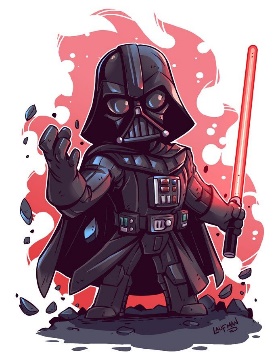 ommoummiemmyimMES RECORDSChrono’métrer le temps mis pour arriver à la fin de la piste de jeu. MES RECORDSChrono’métrer le temps mis pour arriver à la fin de la piste de jeu. MES RECORDSChrono’métrer le temps mis pour arriver à la fin de la piste de jeu. MES RECORDSChrono’métrer le temps mis pour arriver à la fin de la piste de jeu. MES RECORDSChrono’métrer le temps mis pour arriver à la fin de la piste de jeu. Date :Temps :Date :Temps :Date :Temps :Date :Temps :Date :Temps :Date :Temps :Date :Temps :Date :Temps :Date :Temps :Date :Temps :Chrono’ syllabesavec le PChrono’ syllabesavec le PChrono’ syllabesavec le PChrono’ syllabesavec le PChrono’ syllabesavec le P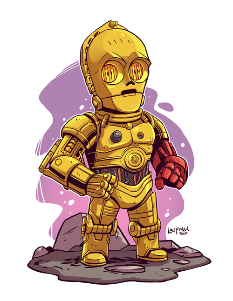 Départpupepapoappy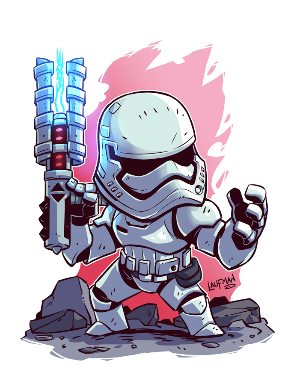 peapipoppipuopeppa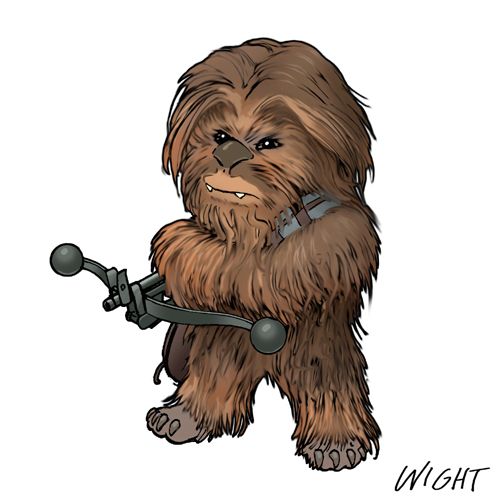 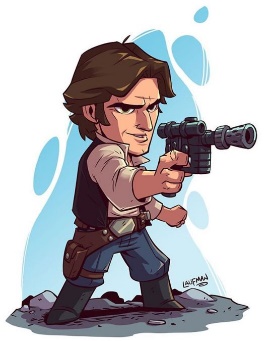 ippauppopiepupMES RECORDSChrono’métrer le temps mis pour arriver à la fin de la piste de jeu. MES RECORDSChrono’métrer le temps mis pour arriver à la fin de la piste de jeu. MES RECORDSChrono’métrer le temps mis pour arriver à la fin de la piste de jeu. MES RECORDSChrono’métrer le temps mis pour arriver à la fin de la piste de jeu. MES RECORDSChrono’métrer le temps mis pour arriver à la fin de la piste de jeu. Date :Temps :Date :Temps :Date :Temps :Date :Temps :Date :Temps :Date :Temps :Date :Temps :Date :Temps :Date :Temps :Date :Temps :Chrono’ syllabesavec le TChrono’ syllabesavec le TChrono’ syllabesavec le TChrono’ syllabesavec le TChrono’ syllabesavec le TDéparttuittouttatytuottetytaottiutattetiatteittotaMES RECORDSChrono’métrer le temps mis pour arriver à la fin de la piste de jeu. MES RECORDSChrono’métrer le temps mis pour arriver à la fin de la piste de jeu. MES RECORDSChrono’métrer le temps mis pour arriver à la fin de la piste de jeu. MES RECORDSChrono’métrer le temps mis pour arriver à la fin de la piste de jeu. MES RECORDSChrono’métrer le temps mis pour arriver à la fin de la piste de jeu. Date :Temps :Date :Temps :Date :Temps :Date :Temps :Date :Temps :Date :Temps :Date :Temps :Date :Temps :Date :Temps :Date :Temps :Chrono’ syllabesavec le FChrono’ syllabesavec le FChrono’ syllabesavec le FChrono’ syllabesavec le FChrono’ syllabesavec le FDépartfufaoffiafuffafoififfefuoffifafoiffefufyuffeMES RECORDSChrono’métrer le temps mis pour arriver à la fin de la piste de jeu. MES RECORDSChrono’métrer le temps mis pour arriver à la fin de la piste de jeu. MES RECORDSChrono’métrer le temps mis pour arriver à la fin de la piste de jeu. MES RECORDSChrono’métrer le temps mis pour arriver à la fin de la piste de jeu. MES RECORDSChrono’métrer le temps mis pour arriver à la fin de la piste de jeu. Date :Temps :Date :Temps :Date :Temps :Date :Temps :Date :Temps :Date :Temps :Date :Temps :Date :Temps :Date :Temps :Date :Temps :Chrono’ syllabesavec le SChrono’ syllabesavec le SChrono’ syllabesavec le SChrono’ syllabesavec le SChrono’ syllabesavec le SDépartsosaussiasussasoisossesusasysesusiseassyosisMES RECORDSChrono’métrer le temps mis pour arriver à la fin de la piste de jeu. MES RECORDSChrono’métrer le temps mis pour arriver à la fin de la piste de jeu. MES RECORDSChrono’métrer le temps mis pour arriver à la fin de la piste de jeu. MES RECORDSChrono’métrer le temps mis pour arriver à la fin de la piste de jeu. MES RECORDSChrono’métrer le temps mis pour arriver à la fin de la piste de jeu. Date :Temps :Date :Temps :Date :Temps :Date :Temps :Date :Temps :Date :Temps :Date :Temps :Date :Temps :Date :Temps :Date :Temps :Chrono’ syllabesavec le VChrono’ syllabesavec le VChrono’ syllabesavec le VChrono’ syllabesavec le VChrono’ syllabesavec le VDépartvivavuviovvavyavuvvoavivuvvavivevoveivvuovvoMES RECORDSChrono’métrer le temps mis pour arriver à la fin de la piste de jeu. MES RECORDSChrono’métrer le temps mis pour arriver à la fin de la piste de jeu. MES RECORDSChrono’métrer le temps mis pour arriver à la fin de la piste de jeu. MES RECORDSChrono’métrer le temps mis pour arriver à la fin de la piste de jeu. MES RECORDSChrono’métrer le temps mis pour arriver à la fin de la piste de jeu. Date :Temps :Date :Temps :Date :Temps :Date :Temps :Date :Temps :Date :Temps :Date :Temps :Date :Temps :Date :Temps :Date :Temps :Chrono’ syllabesavec le BChrono’ syllabesavec le BChrono’ syllabesavec le BChrono’ syllabesavec le BChrono’ syllabesavec le BDépartbeibbabibuubbebobyobbibabuabobibabbiboubbebaMES RECORDSChrono’métrer le temps mis pour arriver à la fin de la piste de jeu. MES RECORDSChrono’métrer le temps mis pour arriver à la fin de la piste de jeu. MES RECORDSChrono’métrer le temps mis pour arriver à la fin de la piste de jeu. MES RECORDSChrono’métrer le temps mis pour arriver à la fin de la piste de jeu. MES RECORDSChrono’métrer le temps mis pour arriver à la fin de la piste de jeu. Date :Temps :Date :Temps :Date :Temps :Date :Temps :Date :Temps :Date :Temps :Date :Temps :Date :Temps :Date :Temps :Date :Temps :Chrono’ syllabesavec le éChrono’ syllabesavec le éChrono’ syllabesavec le éChrono’ syllabesavec le éChrono’ syllabesavec le éDépartlérémépéfévébésétépésémémévéféréférétébélétéMES RECORDSChrono’métrer le temps mis pour arriver à la fin de la piste de jeu. MES RECORDSChrono’métrer le temps mis pour arriver à la fin de la piste de jeu. MES RECORDSChrono’métrer le temps mis pour arriver à la fin de la piste de jeu. MES RECORDSChrono’métrer le temps mis pour arriver à la fin de la piste de jeu. MES RECORDSChrono’métrer le temps mis pour arriver à la fin de la piste de jeu. Date :Temps :Date :Temps :Date :Temps :Date :Temps :Date :Temps :Date :Temps :Date :Temps :Date :Temps :Date :Temps :Date :Temps :Chrono’ syllabesavec le NChrono’ syllabesavec le NChrono’ syllabesavec le NChrono’ syllabesavec le NChrono’ syllabesavec le NDépartnanonionnéannoneunnénuniinnéunnonenanyanonnuMES RECORDSChrono’métrer le temps mis pour arriver à la fin de la piste de jeu. MES RECORDSChrono’métrer le temps mis pour arriver à la fin de la piste de jeu. MES RECORDSChrono’métrer le temps mis pour arriver à la fin de la piste de jeu. MES RECORDSChrono’métrer le temps mis pour arriver à la fin de la piste de jeu. MES RECORDSChrono’métrer le temps mis pour arriver à la fin de la piste de jeu. Date :Temps :Date :Temps :Date :Temps :Date :Temps :Date :Temps :Date :Temps :Date :Temps :Date :Temps :Date :Temps :Date :Temps :Chrono’ syllabesavec le DChrono’ syllabesavec le DChrono’ syllabesavec le DChrono’ syllabesavec le DChrono’ syllabesavec le DDépartdoaddyiddooddaudduiddedadydeuddidudédioddéadMES RECORDSChrono’métrer le temps mis pour arriver à la fin de la piste de jeu. MES RECORDSChrono’métrer le temps mis pour arriver à la fin de la piste de jeu. MES RECORDSChrono’métrer le temps mis pour arriver à la fin de la piste de jeu. MES RECORDSChrono’métrer le temps mis pour arriver à la fin de la piste de jeu. MES RECORDSChrono’métrer le temps mis pour arriver à la fin de la piste de jeu. Date :Temps :Date :Temps :Date :Temps :Date :Temps :Date :Temps :Date :Temps :Date :Temps :Date :Temps :Date :Temps :Date :Temps :